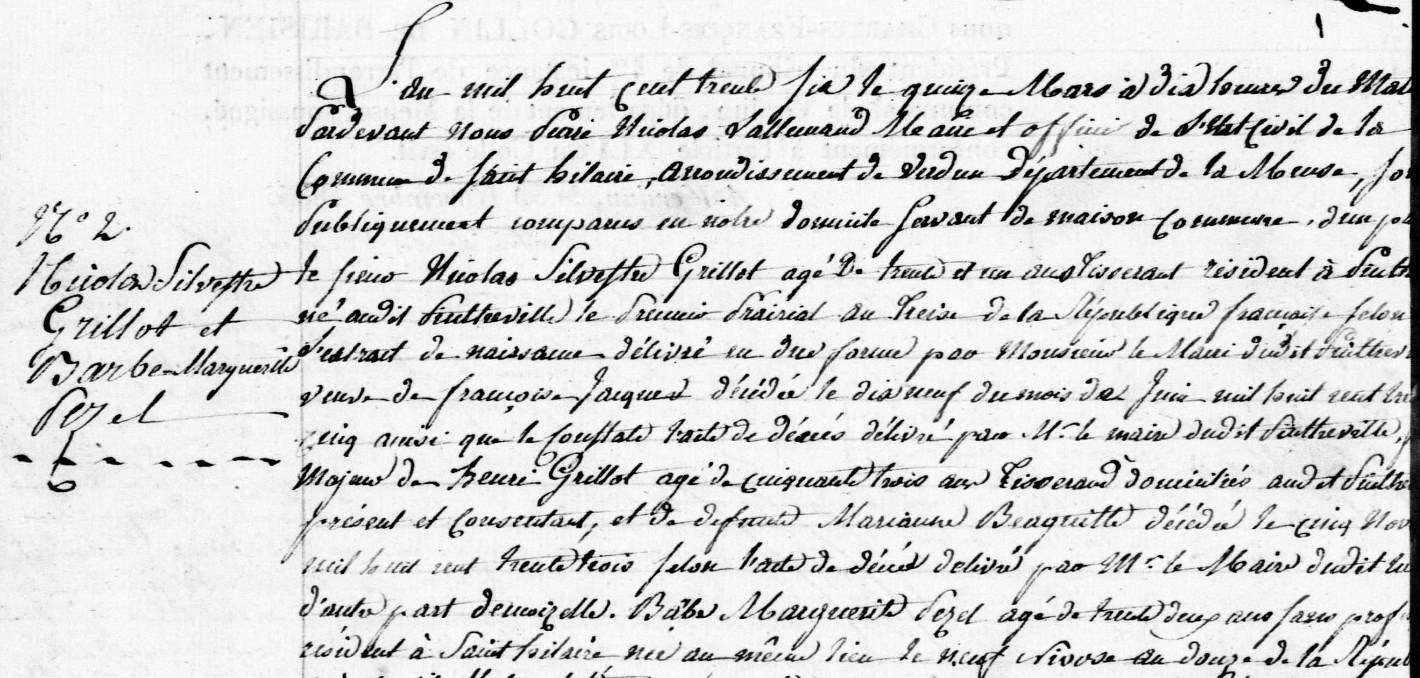 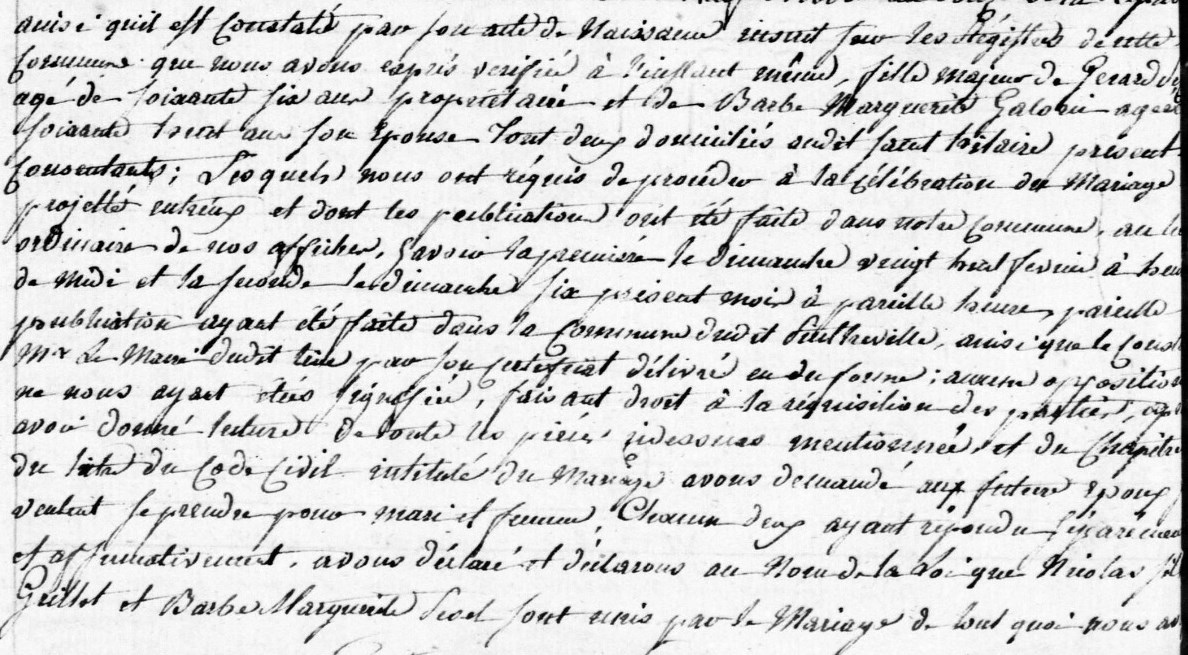 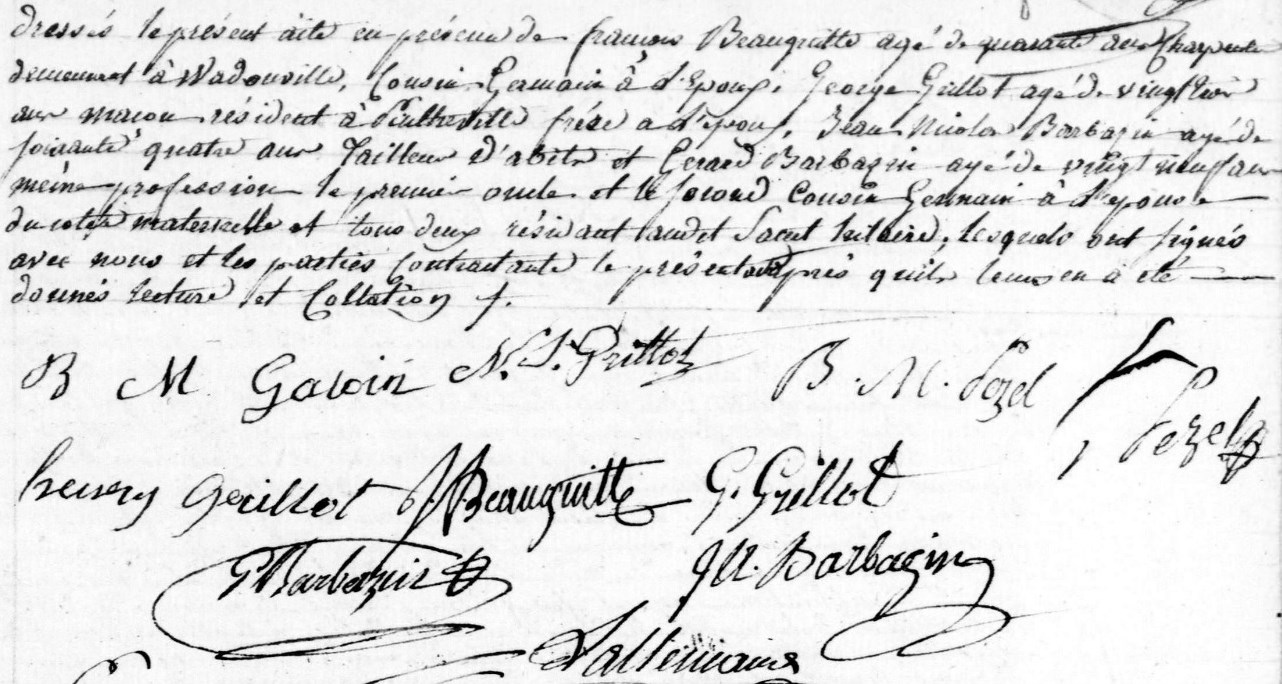 Second Marriage Record of Nicolas Silvestre Grillot, son of Henry Grillot (brother of Louis Grillot)Source:  archives.meuse.frSaint-Hilaire, 1833-1842  Births, Marriages, DeathsImage 48/135